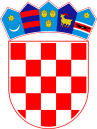   REPUBLIKA HRVATSKAVARAŽDINSKA ŽUPANIJA         OPĆINA VINICA          Općinsko vijećeKLASA: 024-03/22-01/05URBROJ:2186-11-22-2Vinica, 13. lipnja 2022.Z A P I S N I Ks 10. sjednice Općinskog vijeća Općine Vinica, održane putem e-maila dana 13. lipnja 2022. godine.NAZOČNI VIJEĆNICI: Matija Galović, Ksenija Humek, Mirjana Jambriško, Emil Jurič, Ivan Kelemen, Miroslav Kelemenić, Krunoslav Kostanjevec, Ivan Krajcer, Ivana Mraković, Predrag Štromar	DNEVNI RED:Odluka o kupnji nekretninaOdluka o davanju pozitivnog mišljenja na konačni Nacrt Komunikacijske strategije i komunikacijskog akcijskog plana Strategije razvoja urbanog područja VaraždinAd 1)	Na sjednici Općinskog vijeća Općine Vinica održanoj 02. lipnja 2022. godine, vijećnici su upoznati s postupkom moguće kupnje zemljišta kod Doma zdravlja na Vinici. Kako je načelnik u pregovorima s obitelji Crnko došao do najboljeg rješenja vezano uz kupnju zemljišta koja su nam direktna veza sa Domom zdravlja, potrebna je Odluka vijeća da se može sklopiti Ugovor o kupnji nekretnina. Elaborat je bio ranije izrađeni i dostavljeni je vijećnicima zajedno s prijedlogom Odluke.	Gospođa Ana Cvetko je putem službenog e-maila dostavila materijale na mail vijećnika, te su oni glasovali putem e-maila o dostavljenom prijedlogu. Sadržaji e-mail su u prilogu ovog zapisnika. Po izvršenom glasovanju predsjednik Vijeća gospodin Štromar, konstatirao je da je 10 od 13 članova Općinskog vijeća Općine Vinica glasovalo za ovaj prijedlog, te konstatira da je Općinsko vijeće Općine Vinica donijelo	Odluku o kupnji nekretnina, koja je priložena uz Zapisnik i čini njegov sastavni dio.Ad 2)	Općina Vinica pristupila je ITU Varaždin (Integrirana teritorijalna ulaganja- Urbano područje Varaždin), te je Koordinacijo vijeće dužno donositi razne propise. Tako je zadnje donesena Komunikacijska strategija. Na istu je potrebno dati odobrenje od strane Općinskog vijeća svake od članica ITU Varaždin. Uz prijedlog Odluke, vijećnicima je dostavljen i nacrt Komunikacijske strategije.	Gospođa Ana Cvetko je putem službenog e-maila dostavila materijale na mail vijećnika, te su oni glasovali putem e-maila o dostavljenom prijedlogu. Sadržaji e-mail su u prilogu ovog zapisnika. Po izvršenom glasovanju predsjednik Vijeća gospodin Štromar, konstatirao je da je 10 od 13 članova Općinskog vijeća Općine Vinica glasovalo za ovaj prijedlog, te konstatira da je Općinsko vijeće Općine Vinica donijelo	Odluku o davanju pozitivnog mišljenja na konačni Nacrt Komunikacijske strategije i komunikacijskog akcijskog plana Strategije razvoja urbanog područja Varaždin, koja je priložena uz Zapisnik i čini njegov sastavni dio.Voditeljica ZapisnikaAna CvetkoPREDSJEDNIK Općinskog vijećaPredrag Štromar